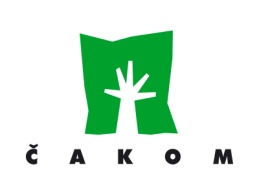 IZVJEŠTAJ O UPRAVLJANJU OKOLIŠEM, ZDRAVLJEM I SIGURNOŠĆUza razdoblje od 31.01.2023. do 31.01.2024.Upravljanjem integriranim sustavom GKP ČAKOM d.o.o. obuhvaća upravljanje kvalitetom, okolišem, rizicima po zdravlje i sigurnost na radu, što uključuje sve procese upravljanja, osiguranja resursa, mjerenja i analize, te realizacije svih proizvoda i usluga koje pruža GKP ČAKOM d.o.o., a odnosi se na javnu uslugu sakupljanja otpada, odlaganje neopasnog otpada, sortiranje otpada, održavanje groblja i pružanje pogrebnih usluga, održavanje javnih i zelenih površina, proizvodnje bilja, trgovine na malo, pogrebnom opremom i cvijećem, parkirališta, tržnicu i sajmište. Proces upravljanja integriranim sustavom ustrojili smo kako bi našim zaposlenicima, korisnicima, kupcima i ostalim zainteresiranim stranama pružali pouzdane informacije o uspostavljenom sustavu upravljanja i potvrdili da potpuno zadovoljavamo zahtjeve i očekivanja zaposlenika, kupaca i lokalne zajednice. U promatranom razdoblju imali smo dva unutarnja audita, i to dana 08.02.2023. godine, te su  obuhvaćeni svi prepoznati procesi u GKP ČAKOM d.o.o., te 04.10.2023. godine. Vanjski periodički audit održan je od 21.03.2023. do 22.03.2023. godine od strane certifikacijske kuće Qualityaustria Adriatic d.o.o. Interni i vanjski audit cjelovitog sustava upravljanja ukazao je da se integrirani sustava upravljanja kontinuirano održava i unaprjeđuje sukladno zahtjevima normi ISO 9001:2015,  ISO 14001:2015 i ISO 45001:2018. Tijekom audita uočena su manja odstupanja od primjene sustava. Otklanjanje uočenih odstupanja osigurati će daljnje unaprjeđenje učinkovitosti sustava upravljanja. Ocjenjuje se da je sustav učinkovit u postizanju predviđenih rezultata.Od 31.01.2023. do 31.01.2024. godine desile su se 3 lakše ozljede na radu,. Za ozljede na radu su pokrenute popravne radnje kako bi se umanjili rizici od daljnjih mogućih ozljeda na radu.Dana 15.06.2023. i 14.12.2023. godine održani su odbori zaštite na radu u novom sazivu, gdje su se održale rasprave o svim bitnim elementima vezano za zdravlje i sigurnost na radu.Izvještaj izradio (ime i prezime)Dejan HrastićDatum31.01.2024.Potpis